Name: ____________________________________________			Date: ______________PARCC Practice Day 3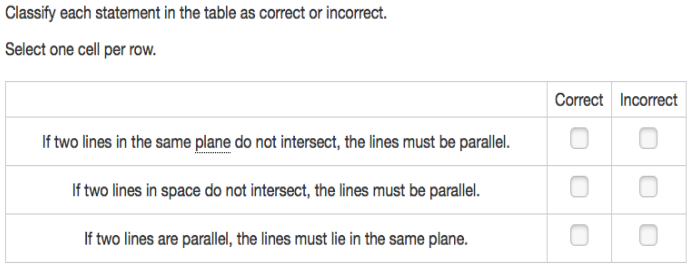 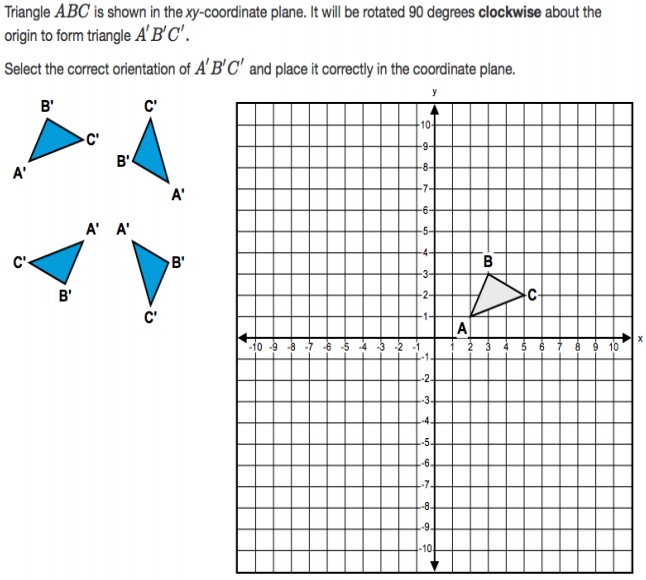 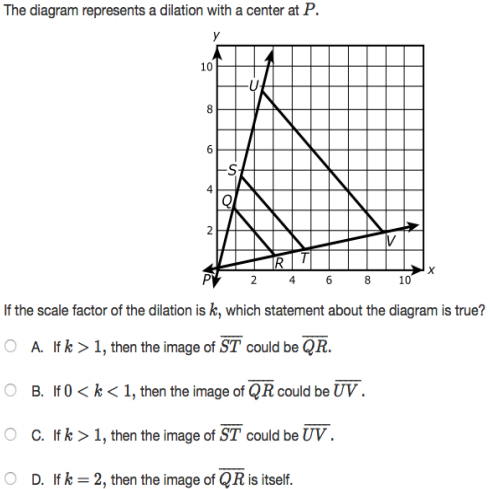 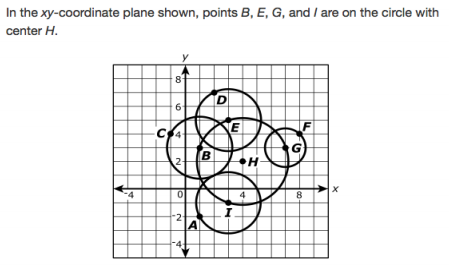 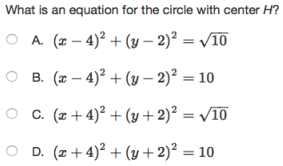 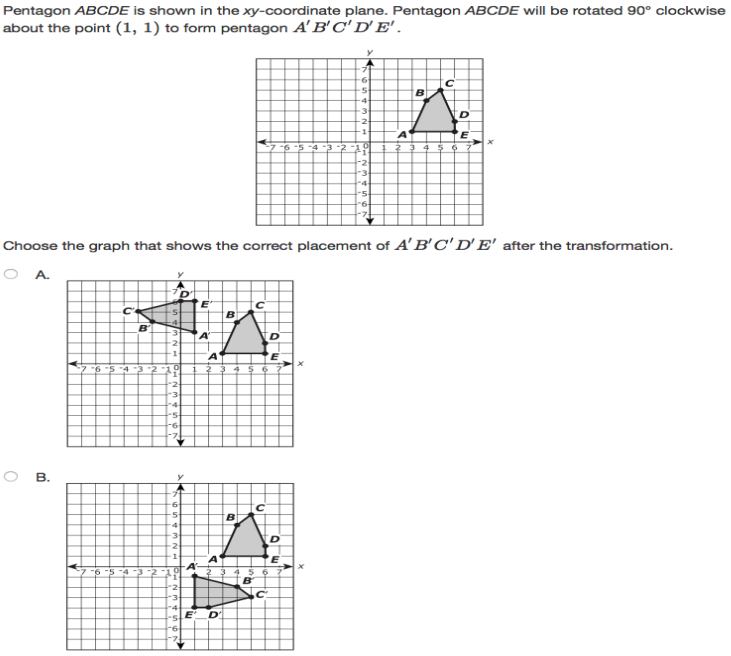 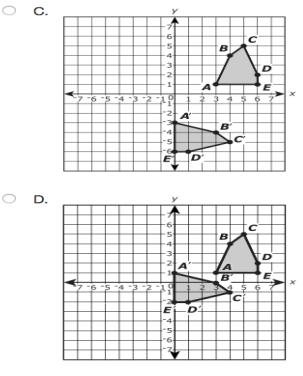 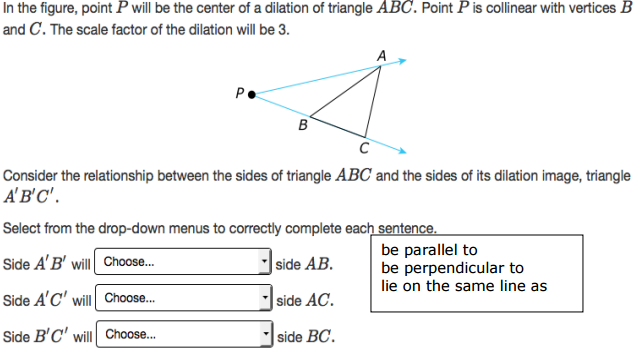 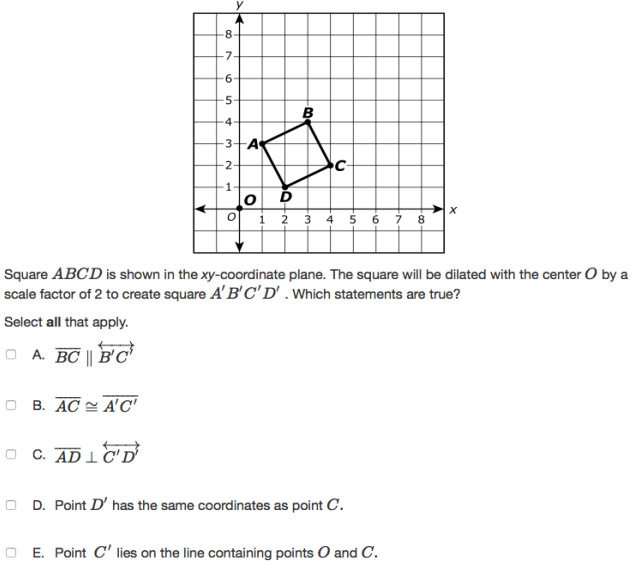 